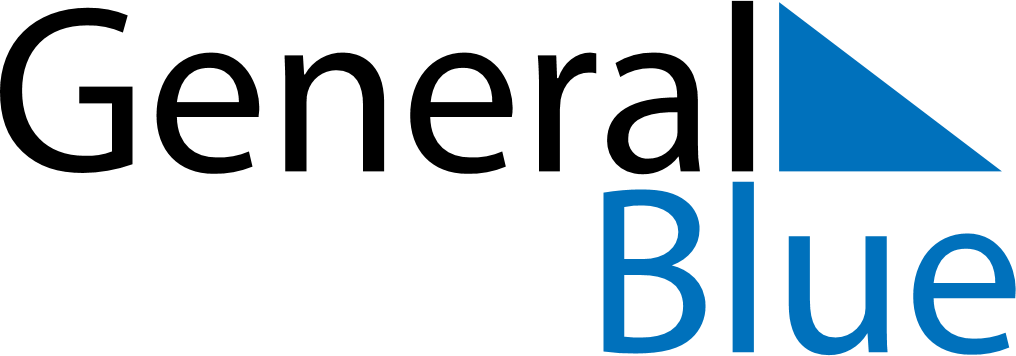 January 2021January 2021January 2021South SudanSouth SudanMondayTuesdayWednesdayThursdayFridaySaturdaySunday123New Year’s Day45678910Peace Agreement Day111213141516171819202122232425262728293031